Týden 21.9. – 25.9.2020Těšíme se na … „Školka u Jasánka – bezpečná školka s pravidly skřítka Jasánka“Moc se těším do školky na kluky a na holky, budeme si spolu hrát, zpívat, cvičit, malovatTvoříme pravidla se skřítkem Jasánkem Hledáme stopy  - seznámení se s dalšími pravidly bezpečného pohybu v prostorách třídy a MŠ, rozvíjení orientace v prostoru, procvičování praktických činností a dovednostíKDE JE MOJE DOUPĚ? - cvičení orientace v prostoru, osvojování a procvičování pojmů označujících prostorové vztahy, rozvoj komunikace procvičování vyjadřování„ Boudo, budko „ – dramatizace pohádkymalba nebo kresba zástupných symbolů pravidelartikulační a dechová cvičení, gymnastika mluvidelsamostatnost při oblékání, stolování, hygieněKaraoke – opakování písniček22.9. – Dravci23.9. – Planetárium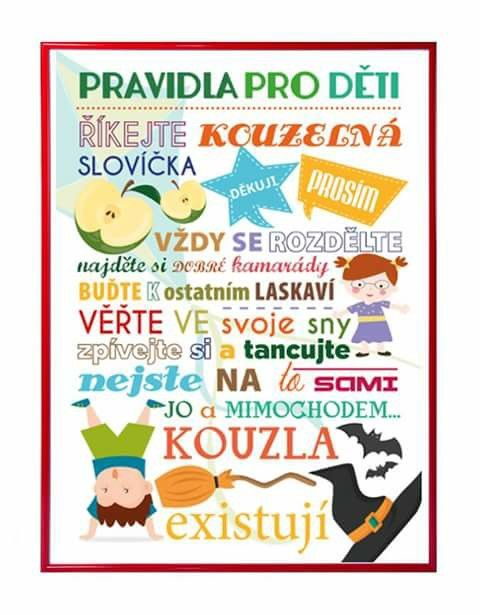 